Publicado en Madrid el 02/10/2019 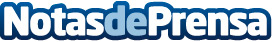 Libertex organiza su Spanish VIP Tour para clientes europeos y asiáticosLa plataforma de trading online ha desarrollado diversas actividades en relación con su patrocinio de los equipos de fútbol Valencia CF y Getafe CF, para algunos de sus clientes destacadosDatos de contacto:Noelia Perlacia0915191005Nota de prensa publicada en: https://www.notasdeprensa.es/libertex-organiza-su-spanish-vip-tour-para Categorias: Finanzas Fútbol Marketing Madrid Valencia http://www.notasdeprensa.es